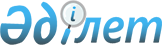 О внесении изменений в решение 29 сессии Осакаровского районного маслихата от 26 декабря 2017 года № 382 "О районном бюджете на 2018-2020 годы"
					
			С истёкшим сроком
			
			
		
					Решение Осакаровского районного маслихата Карагандинской области от 27 ноября 2018 года № 530. Зарегистрировано Департаментом юстиции Карагандинской области 5 декабря 2018 года № 5021. Прекращено действие в связи с истечением срока
      В соответствии с Бюджетным кодексом  Республики Казахстан от 4 декабря 2008 года, Законом  Республики Казахстан 23 января 2001 года "О местном государственном управлении и самоуправлении в Республике Казахстан", районный маслихат РЕШИЛ:
      1. Внести в решение  29 сессии Осакаровского районного маслихата от 26 декабря 2017 года № 382 "О районном бюджете на 2018-2020 годы" (зарегистрировано в Реестре государственной регистрации нормативных правовых актов за № 4524, опубликовано в газете "Сельский труженик" от 20 января 2018 года № 3 (7591), Эталонном контрольном банке нормативных правовых актов Республики Казахстан в электронном виде 10 января 2018 года), следующие изменения:
      1) пункт 1 изложить в новой редакции:
      "1. Утвердить районный бюджет на 2018 - 2020 годы согласно приложениям 1, 2, 3, 4, 5, 6, 7 соответственно, в том числе на 2018 год в следующих объемах:
      1) доходы – 6 495 024 тысяч тенге, в том числе по: 
      налоговым поступлениям – 793 823 тысяч тенге;
      неналоговым поступлениям – 15 065 тысяч тенге;
      поступлениям от продажи основного капитала – 17 360 тысяч тенге;
      поступлениям трансфертов – 5 668 776 тысяч тенге;
      2) затраты – 6 589 123 тысяч тенге;
      3) чистое бюджетное кредитование – 85 433 тысяч тенге, в том числе:
      бюджетные кредиты – 115 460 тысяч тенге;
      погашение бюджетных кредитов – 30 027 тысяч тенге;
      4) сальдо по операциям с финансовыми активами – 0 тысяч тенге:
      приобретение финансовых активов – 0 тысяч тенге;
      поступления от продажи финансовых активов государства – 0 тысяч тенге;
      5) дефицит (профицит) бюджета – минус 179 532 тысяч тенге;
      6) финансирование дефицита (использование профицита) бюджета – 179 532 тысяч тенге, в том числе:
      поступление займов – 115 460 тысяч тенге; 
      погашение займов – 30 027 тысяч тенге;
      используемые остатки бюджетных средств – 94 099 тысяч тенге.";
      2) приложение 1, 4, 5 к указанному решению изложить в новой редакции согласно приложения 1, 2, 3 к настоящему решению.
      2. Настоящее решение вводится в действие с 1 января 2018 года. Районный бюджет на 2018 год Целевые трансферты и бюджетный кредит бюджету района на 2018 год Затраты по аппаратам акимов поселков, сел, сельских округов района на 2018 год
					© 2012. РГП на ПХВ «Институт законодательства и правовой информации Республики Казахстан» Министерства юстиции Республики Казахстан
				
      Председатель сессии, Секретарь районного маслихата 

К. Саккулаков
Приложение 1к решению 41 сессииОсакаровского районного маслихатаот "27" ноября 2018 года № 530Приложение 1к решению 29 сессииОсакаровского районного маслихатаот "26" декабря 2017 года № 382
Категория
Класс
Подкласс
Наименование
Сумма, тысяч тенге
1
2
3
4
5
1.ДОХОДЫ
6 495 024
1
Налоговые поступления
793 823
01
Подоходный налог
190 893
2
Индивидуальный подоходный налог
190 893
03
Социальный налог
176 461
1
Социальный налог
176 461
04
Налоги на собственность
350 241
1
Налоги на имущество
276 620
3
Земельный налог
25 527
4
Налог на транспортные средства
35 682
5
Единый земельный налог
12 412
05
Внутренние налоги на товары, работы и услуги 
69 964
2
Акцизы 
4 246
3
Поступления за использование природных и других ресурсов 
52 437
4
Сборы за ведение предпринимательской и профессиональной деятельности
13 281
08
Обязательные платежи, взимаемые за совершение юридически значимых действий и (или) выдачу документов уполномоченными на то государственными органами или должностными лицами
6 264
1
Государственная пошлина 
6 264
2
Неналоговые поступления
15 065
01
Доходы от государственной собственности 
6 784
1
Поступления части чистого дохода государственных предприятий
28
5
Доходы от аренды имущества, находящегося в государственной собственности 
6 715
7
Вознаграждения по кредитам, выданным из государственного бюджета
41
03
Поступления денег от проведения государственных закупок, организуемых государственными учреждениями, финансируемыми из государственного бюджета
1498
1
Поступления денег от проведения государственных закупок, организуемых государственными учреждениями, финансируемыми из государственного бюджета
1498
04
Штрафы, пени, санкции, взыскания, налагаемые государственными учреждениями, финансируемыми из государственного бюджета, а также содержащимися и финансируемыми из бюджета (сметы расходов) Национального Банка Республики Казахстан
646
1
Штрафы, пени, санкции, взыскания, налагаемые государственными учреждениями, финансируемыми из государственного бюджета, а также содержащимися и финансируемыми из бюджета (сметы расходов) Национального Банка Республики Казахстан, за исключением поступлений от организаций нефтяного сектора
646
06
Прочие неналоговые поступления
6137
1
Прочие неналоговые поступления
6137
3
Поступления от продажи основного капитала
17 360
01
Продажа государственного имущества, закрепленного за государственными учреждениями
1 360
1
Продажа государственного имущества, закрепленного за государственными учреждениями
1 360
03
Продажа земли и нематериальных активов
16 000
1
Продажа земли
16 000
4
Поступления трансфертов
5 668 776
02
Трансферты из вышестоящих органов государственного управления
5 668 776
2
Трансферты из областного бюджета
5 668 776
Функциональная группа
Функциональная подгруппа
Администратор Бюджетных програм
Программа
Наименование
Сумма, тысяч тенге
ll. Затраты
6 589 123
01
Государственные услуги общего характера
755 238
1
Представительные, исполнительные и другие органы, выполняющие общие функции государственного управления
454 909
112
Аппарат маслихата района (города областного значения)
31 903
001
Услуги по обеспечению деятельности маслихата района (города областного значения)
23 263
003
Капитальные расходы государственного органа
8640
122
Аппарат акима района (города областного значения)
 193 788
001
Услуги по обеспечению деятельности акима района (города областного значения)
149 490
003
Капитальные расходы государственного органа
44 298
123
Аппарат акима района в городе, города районного значения, поселка, села, сельского округа 
229 218
001
Услуги по обеспечению деятельности акима района в городе, города районного значения, поселка, села, сельского округа
229 218
2
Финансовая деятельность
15 978
459
Отдел экономики и финансов района (города областного значения)
15 978
003
Проведение оценки имущества в целях налогообложения
1 287
010
Приватизация, управление коммунальным имуществом, постприватизационная деятельность и регулирование споров, связанных с этим
14 691
9
Прочие государственные услуги общего характера
284 351
458
Отдел жилищно-коммунального хозяйства, пассажирского транспорта и автомобильных дорог района (города областного значения)
221 006
001
Услуги по реализации государственной политики на местном уровне в области жилищно-коммунального хозяйства, пассажирского транспорта и автомобильных дорог
21 213
013
Капитальные расходы государственного органа
1 209
067
Капитальные расходы подведомственных государственных учреждений и организаций
16 584
113
Целевые текущие трансферты из местных бюджетов
182 000
459
Отдел экономики и финансов района (города областного значения)
51 294
001
Услуги по реализации государственной политики в области формирования и развития экономической политики, государственного планирования, исполнения бюджета и управления коммунальной собственностью района (города областного значения)
43 594
015
Капитальные расходы государственного органа
7700
494
Отдел предпринимательства и промышленности района (города областного значения)
12 051
001
Услуги по реализации государственной политики на местном уровне в области развития предпринимательства и промышленности
12 051
02
Оборона
15 339
1
Военные нужды
5 631
122
Аппарат акима района (города областного значения)
5 631
005
Мероприятия в рамках исполнения всеобщей воинской обязанности
5 631
2
Организация работы по чрезвычайным ситуациям
9708
122
Аппарат акима района (города областного значения)
9708
006
Предупреждение и ликвидация чрезвычайных ситуаций масштаба района (города областного значения)
7442
007
Мероприятия по профилактике и тушению степных пожаров районного (городского) масштаба, а также пожаров в населенных пунктах, в которых не созданы органы государственной противопожарной службы
2266
03
Общественный порядок, безопасность, правовая, судебная, уголовно-исполнительная деятельность
1 500
9
Прочие услуги в области общественного порядка и безопасности
1500
458
Отдел жилищно-коммунального хозяйства, пассажирского транспорта и автомобильных дорог района (города областного значения)
1 500
021
Обеспечение безопасности дорожного движения в населенных пунктах
1 500
04
Образование
3 439 406
1
Дошкольное воспитание и обучение
163 353
464
Отдел образования района (города областного значения)
163 353
009
Обеспечение деятельности организаций дошкольного воспитания и обучения
141 472
040
Реализация государственного образовательного заказа в дошкольных организациях образования
21 881
2
Начальное, основное среднее и общее среднее образование
2 797 684
123
Аппарат акима района в городе, города районного значения, поселка, села, сельского округа
6 562
005
Организация бесплатного подвоза учащихся до школы и обратно в сельской местности
6 562
464
Отдел образования района (города областного значения)
2 651 450
003
Общеобразовательное обучение 
2 562 907
006
Дополнительное образование для детей 
88 543
465
Отдел физической культуры и спорта района (города областного значения)
139 672
017
Дополнительное образование для детей и юношества по спорту
139 672
9
Прочие услуги в области образования
478 369
464
Отдел образования района (города областного значения)
478 369
001
Услуги по реализации государственной политики на местном уровне в области образования 
9 239
005
Приобретение и доставка учебников, учебно-методических комплексов для государственных учреждений образования района (города областного значения)
75240
015
Ежемесячные выплаты денежных средств опекунам (попечителям) на содержание ребенка-сироты (детей-сирот), и ребенка (детей), оставшегося без попечения родителей
27 958
029
Обследование психического здоровья детей и подростков и оказание психолого-медико-педагогической консультативной помощи населению
15 106
067
Капитальные расходы подведомственных государственных учреждений и организаций
174 691
068
Обеспечение повышения компьютерной грамотности населения
3 262
113
Целевые текущие трансферты из местных бюджетов
172 873
06
Социальная помощь и социальное обеспечение
309 462
1
Социальное обеспечение
37 586
451
Отдел занятости и социальных программ района (города областного значения)
28 818
005
Государственная адресная социальная помощь 
28 818
464
Отдел образования района (города областного значения)
8 768
030
Содержание ребенка (детей), переданного патронатным воспитателям
8 768
2
Социальная помощь
193 771
451
Отдел занятости и социальных программ района (города областного значения)
193 771
002
Программа занятости 
55 396
004
Оказание социальной помощи на приобретение топлива специалистам здравоохранения, образования, социального обеспечения, культуры, спорта и ветеринарии в сельской местности в соответствии с законодательством Республики Казахстан 
4 550
006
Оказание жилищной помощи
11 278
007
Социальная помощь отдельным категориям нуждающихся граждан по решениям местных представительных органов
16 992
010
Материальное обеспечение детей-инвалидов, воспитывающихся и обучающихся на дому
262
014
Оказание социальной помощи нуждающимся гражданам на дому
59 988
017
Обеспечение нуждающихся инвалидов обязательными гигиеническими средствами и предоставление услуг специалистами жестового языка, индивидуальными помощниками в соответствии с индивидуальной программой реабилитации инвалида
16 338
023
Обеспечение деятельности центров занятости населения
28 967
9
Прочие услуги в области социальной помощи и социального обеспечения
78 105
451
Отдел занятости и социальных программ района (города областного значения)
78 105
001
Услуги по реализации государственной политики на местном уровне в области обеспечения занятости и реализации социальных программ для населения
61 141
011
Оплата услуг по зачислению, выплате и доставке пособий и других социальных выплат
721
050
Реализация Плана мероприятий по обеспечению прав и улучшению качества жизни инвалидов в Республике Казахстан на 2012 – 2018 годы
7 644
054
Размещение государственного социального заказа в неправительственных организациях
447
067
Капитальные расходы подведомственных государственных учреждений и организаций
8 152
07
Жилищно-коммунальное хозяйство
849 894
1
Жилищное хозяйство
513 870
455
Отдел культуры и развития языков района (города областного значения)
38 484
024
Ремонт объектов городов и сельских населенных пунктов в рамках Программы развития продуктивной занятости и массового предпринимательства
38 484
458
Отдел жилищно-коммунального хозяйства, пассажирского транспорта и автомобильных дорог района (города областного значения)
 11 125
004
Обеспечение жильем отдельных категорий граждан
11 125
467
Отдел строительства района (города областного значения)
459 816
003
Проектирование и (или) строительство, реконструкция жилья коммунального жилищного фонда
350 577
004
Проектирование, развитие и (или) обустройство инженерно-коммуникационной инфраструктуры
109 239
479
Отдел жилищной инспекции района (города областного значения)
4 445
001
Услуги по реализации государственной политики на местном уровне в области жилищного фонда
4 445
2
Коммунальное хозяйство
334 522
123
Аппарат акима района в городе, города районного значения, поселка, села, сельского округа
784
014
Организация водоснабжения населенных пунктов
784
458
Отдел жилищно-коммунального хозяйства, пассажирского транспорта и автомобильных дорог района (города областного значения)
77 768
012
Функционирование системы водоснабжения и водоотведения
36 768
026
Организация эксплуатации тепловых сетей, находящихся в коммунальной собственности районов (городов областного значения)
41 000
467
Отдел строительства района (города областного значения)
255 970
058
Развитие системы водоснабжения и водоотведения в сельских населенных пунктах
255 970
3
Благоустройство населенных пунктов
1 502
123
Аппарат акима района в городе, города районного значения, поселка, села, сельского округа
240
008
Освещение улиц насселенных пунктов
240
458
Отдел жилищно-коммунального хозяйства, пассажирского транспорта и автомобильных дорог района (города областного значения)
1 262
016
Обеспечение санитарии населенных пунктов
1 262
08
Культура, спорт, туризм и информационное пространство
316 842
1
Деятельность в области культуры
177 111
455
Отдел культуры и развития языков района (города областного значения)
177 111
003
Поддержка культурно-досуговой работы
177 111
2
Спорт 
20 250
465
Отдел физической культуры и спорта района (города областного значения)
20 250
001
Услуги по реализации государственной политики на местном уровне в сфере физической культуры и спорта
8 080
004
Капитальные расходы государственного органа
693
006
Проведение спортивных соревнований на районном (города областного значения) уровне
5085
007
Подготовка и участие членов сборных команд района (города областного значения) по различным видам спорта на областных спортивных соревнованиях 
6392
3
Информационное пространство
83 920
455
Отдел культуры и развития языков района (города областного значения)
64 456
006
Функционирование районных (городских) библиотек
63 361
007
Развитие государственного языка и других языков народа Казахстана
1095
456
Отдел внутренней политики района (города областного значения)
19 464
002
Услуги по проведению государственной информационной политики
19 464
9
Прочие услуги по организации культуры, спорта, туризма и информационного пространства
35 561
455
Отдел культуры и развития языков района (города областного значения)
7 588
001
Услуги по реализации государственной политики на местном уровне в области развития языков и культуры
5 987
032
Капитальные расходы подведомственных государственных учреждений и организаций
1 601
456
Отдел внутренней политики района (города областного значения)
27 973
001
Услуги по реализации государственной политики на местном уровне в области информации, укрепления государственности и формирования социального оптимизма граждан
12 928
003
Реализация мероприятий в сфере молодежной политики
15 045
10
Сельское, водное, лесное, рыбное хозяйство, особо охраняемые природные территории, охрана окружающей среды и животного мира, земельные отношения
155 174
1
Сельское хозяйство
98 370
462
Отдел сельского хозяйства района (города областного значения)
17767
001
Услуги по реализации государственной политики на местном уровне в сфере сельского хозяйства 
17 767
473
Отдел ветеринарии района (города областного значения)
80 603
001
Услуги по реализации государственной политики на местном уровне в сфере ветеринарии
16 834
007
Организация отлова и уничтожения бродячих собак и кошек
1560
009
Проведение ветеринарных мероприятий по энзоотическим болезням животных
1 565
010
Проведение мероприятий по идентификации сельскохозяйственных животных
2 456
011
Проведение противоэпизоотических мероприятий
48688
047
Возмещение владельцам стоимости обезвреженных (обеззараженных) и переработанных без изъятия животных, продукции и сырья животного происхождения, представляющих опасность для здоровья животных и человека
9 500
6
Земельные отношения
32 939
463
Отдел земельных отношений района (города областного значения)
32 939
001
Услуги по реализации государственной политики в области регулирования земельных отношений на территории района (города областного значения)
32 689
007
Капитальные расходы государственного органа 
250
9
Прочие услуги в области сельского, водного, лесного, рыбного хозяйства, охраны окружающей среды и земельных отношений
23 865
459
Отдел экономики и финансов района (города областного значения)
23 865
099
Реализация мер по оказанию социальной поддержки специалистов
23 865
11
Промышленность, архитектурная, градостроительная и строительная деятельность
36 752
2
Архитектурная, градостроительная и строительная деятельность
36 752
467
Отдел строительства района (города областного значения)
10 450
001
Услуги по реализации государственной политики на местном уровне в области строительства
10 450
468
Отдел архитектуры и градостроительства района (города областного значения) 
26 302
001
Услуги по реализации государственной политики в области архитектуры и градостроительства на местном уровне
10 622
003
Разработка схем градостроительного развития территории района и генеральных планов населенных пунктов
15 680
12
Транспорт и коммуникации
139 249
1
Автомобильный транспорт 
136 875
458
Отдел жилищно-коммунального хозяйства, пассажирского транспорта и автомобильных дорог района (города областного значения)
136875
023
Обеспечение функционирования автомобильных дорог
127 875
045
Капитальный и средний ремонт автомобильных дорог районного значения и улиц населенных пунктов
9 000
9
Прочие услуги в сфере транспорта и коммуникаций
2374
458
Отдел жилищно-коммунального хозяйства, пассажирского транспорта и автомобильных дорог района (города областного значения)
2374
037
Субсидирование пассажирских перевозок по социально значимым городским (сельским), пригородным и внутрирайонным сообщениям
2374
13
Прочие
15 858
9
Прочие
15 858
459
Отдел экономики и финансов района (города областного значения)
15 858
012
Резерв местного исполнительного органа района (города областного значения)
15 858
14
Обслуживание долга
41
1
Обслуживание долга
41
459
Отдел экономики и финансов района (города областного значения)
41
021
Обслуживание долга местных исполнительных органов по выплате вознаграждений и иных платежей по займам из областного бюджета
41
15
Трансферты 
554 368
1
Трансферты
554 368
459
Отдел экономики и финансов района (города областного значения)
554 368
006
Возврат неиспользованных (недоиспользованных) целевых трансфертов
1250
024
Целевые текущие трансферты из нижестоящего бюджета на компенсацию потерь вышестоящего бюджета в связи с изменением законодательства
176 664
038
Субвенции
329 654
051
Трансферты органам местного самоуправления
36 916
054
Возврат сумм неиспользованных (недоиспользованных) целевых трансфертов, выделенных из республиканского бюджета за счет целевого трансферта из Национального фонда Республики Казахстан
9884
16
Погашение займов
30027
1
Погашение займов
30027
459
Отдел экономики и финансов района (города областного значения)
30027
005
Погашение долга местного исполнительного органа перед вышестоящим бюджетом
30027
lll.Чистое бюджетное кредитование 
85 433
Бюджетные кредиты
115 460
Погашение бюджетных кредитов
30027
10
Сельское, водное, лесное, рыбное хозяйство, особо охраняемые природные территории, охрана окружающей среды и животного мира, земельные отношения
115 460
9
Прочие услуги в области сельского, водного, лесного, рыбного хозяйства, охраны окружающей среды и земельных отношений 
115 460
459
Отдел экономики и финансов района (города областного значения)
115 460
018
Бюджетные кредиты для реализации мер социальной поддержки специалистов
115 460
Категория
Категория
Категория
Категория
Сумма (тыс. тенге)
Класс
Класс
Класс
Сумма (тыс. тенге)
Подкласс
Подкласс
Сумма (тыс. тенге)
Наименование
Сумма (тыс. тенге)
1
2
3
4
5
5
Погашение бюджетных кредитов
30 027
01
Погашение бюджетных кредитов
30 027
1
Погашение бюджетных кредитов, выданных из государственного бюджета
30 027
Функциональная группа
Функциональная группа
Функциональная группа
Функциональная группа
Функциональная группа
Сумма (тыс. тенге)
Функциональная подгруппа
Функциональная подгруппа
Функциональная подгруппа
Функциональная подгруппа
Сумма (тыс. тенге)
Администратор бюджетных программ
Администратор бюджетных программ
Администратор бюджетных программ
Сумма (тыс. тенге)
Программа
Программа
Сумма (тыс. тенге)
Наименование
Сумма (тыс. тенге)
1
2
3
4
5
6
lV. Сальдо по операциям с финансовыми активами
0
Приобретение финансовых активов
0
Поступление от продажи финансовых активов государства
0
Наименование
Сумма (тыс. тенге)
1
2
V. Дефицит (профицит) бюджета
- 179 532
VI. Финансирование дефицита (использование профицита) бюджета
179 532Приложение 2к решению 41 сессииОсакаровского районного маслихатаот "27" ноября 2018 года № 530Приложение 4к решению 29 сессииОсакаровского районного маслихатаот " 26 " декабря 2017 года № 382
Наименование
Сумма (тысяч тенге)
1
2
Всего
1 808 880
в том числе:
Целевые текущие трансферты из республиканского бюджета
215 326
Целевые текущие трансферты из областного бюджета
859 421
Целевые трансферты на развитие из республиканского бюджета
479 297
Целевые трансферты на развитие из областного бюджета
139 376
Бюджетный кредит из республиканского бюджета
115 460
Целевые текущие трансферты:
из республиканского бюджета
215 326
в том числе:
Отдел занятости и социальных программ района 
62 234
На выплату государственной адресной социальной помощи
28 654
На развитие рынка труда, в рамках Программы развития продуктивной занятости и массового предпринимательства
14 591
На внедрение консультантов по социальной работе и ассистентов в центрах занятости населения
11 112
На субсидирование затрат работодателя на создание специальных рабочих мест для трудоустройства инвалидов
233
На реализацию Плана мероприятий по обеспечению прав и улучшению качества жизни инвалидов в Республике Казахстан на 2012-2018 годы
7 644
Отдел образования района
153 092
На доплату учителям за замещение на период обучения основного сотрудника
7 265
На доплату учителям организаций образования, реализующим учебные программы начального, основного и общего среднего образования по обновленному содержанию образования, и возмещения сумм, выплаченных по данному направлению расходов за счет средств местных бюджетов
131 339
На доплату за квалификацию педагогического мастерства учителям, прошедшим национальный квалификационный тест и реализующим образовательные программы начального, основного и общего среднего образования
14 488
из областного бюджета:
859 421
Отдел занятости и социальных программ района
56 228
На краткосрочное профессиональное обучение рабочих кадров по востребованным на рынке труда профессиям и навыкам, в рамках Программы развития продуктивной занятости и массового предпринимательства
12 953
На ремонт объектов социальной сферы
43 275
Отдел культуры и развития языков
39 973
На ремонт объектов социальной сферы
1 489
На ремонт в рамках Программы развития продуктивной занятости и массового предпринимательства продуктивной занятости
38 484
Отдел жилищно-коммунального хозяйства, пассажирского транспорта и автомобильных дорог района
287 906
На проведение капитального, среднего и текущего ремонта автомобильных дорог районного значения и улиц населенных пунктов на 2018 год
210 138
На жилищно-коммунальное хозяйство
77 768
Отдел образования района
419 543
На создание цифровой образовательной инфраструктуры
33 890
На содержание, укрепление материально-технической базы и проведение ремонтов объектов образования
384 873
 На установку программы автоматизированного мониторинга интернет-сайтов в организациях образования
780
Отдел физической культуры и спорта района
44 706
На ремонт объектв социальной сферы
44 706
Отдел ветеринарии района
11 065
На возмещение владельцам стоимости на проведение санитарного убоя, больных сельскохозяйственных животных, особо опасными инфекционными заболеваниями
9 500
На оказание услуг по вакцинации, транспортировке и хранению ветеринарных препаратов
1 565
Целевые трансферты на развитие из республиканского бюджета:
479 297
Отдел строительства района
479 297
На проектирование и (или) строительство, реконструкцию жилья коммунального жилищного фонда
279 297
На развитие системы водоснабжения и водоотведения в сельских населенных пунктах
200 000
Целевые трансферты на развитие из областного бюджета:
139 376
Отдел строительства района
139 376
На проектирование и (или) строительство, реконструкцию жилья коммунального жилищного фонда
46 054
На проектирование, развитие и (или) обустройство инженерно-коммуникационной инфраструктуры
93 322
Бюджетные кредиты
115 460
в том числе:
Отдел экономики и финансов района 
115 460
Для реализации мер социальной поддержки специалистов
115 460Приложение 3к решению 41 сессииОсакаровского районного маслихатаот "27" ноября 2018 года № 530Приложение 5к решению 29 сессииОсакаровского районного маслихатаот " 26 " декабря 2017 года № 382
Наименование
Расходы, тысяч тенге
1
2
Аппарат акима Батпактинского сельского округа
14877
Услуги по обеспечению деятельности акима района в городе, города районного значения, поселка, села, сельского округа
14877
Аппарат акима сельского округа Сункар
12242
Услуги по обеспечению деятельности акима района в городе, города районного значения, поселка, села, сельского округа
12242
Аппарат акима Маржанкульского сельского округа
10346
Услуги по обеспечению деятельности акима района в городе, города районного значения, поселка, села, сельского округа
9816
Организация бесплатного подвоза учащихся до школы и обратно в сельской местности
530
Аппарат акима Озерного сельского округа
13339
Услуги по обеспечению деятельности акима района в городе, города районного значения, поселка, села, сельского округа
12167
Организация бесплатного подвоза учащихся до школы и обратно в сельской местности
1172
Аппарат акима Кундуздинского сельского округа
12419
Услуги по обеспечению деятельности акима района в городе, города районного значения, поселка, села, сельского округа
12419
Аппарат акима Чапаевского сельского округа
5209
Услуги по обеспечению деятельности акима района в городе, города районного значения, поселка, села, сельского округа
5209
Аппарат акима Николаевского сельского округа
12197
Услуги по обеспечению деятельности акима района в городе, города районного значения, поселка, села, сельского округа
11766
Организация бесплатного подвоза учащихся до школы и обратно в сельской местности
431
Аппарат акима сельского округа Карагайлы
12626
Услуги по обеспечению деятельности акима района в городе, города районного значения, поселка, села, сельского округа
11426
Организация бесплатного подвоза учащихся до школы и обратно в сельской местности
1200
Аппарат акима Садового сельского округа 
11435
Услуги по обеспечению деятельности акима района в городе, города районного значения, поселка, села, сельского округа
11435
Аппарат акима сельского округа Сарыозек
12088
Услуги по обеспечению деятельности акима района в городе, города районного значения, поселка, села, сельского округа
12088
Аппарат акима сельского округа Жансары
13088
Услуги по обеспечению деятельности акима района в городе, города районного значения, поселка, села, сельского округа
12105
Организация бесплатного подвоза учащихся до школы и обратно в сельской местности
983
Аппарат акима Звездного сельского округа
11 101
Услуги по обеспечению деятельности акима района в городе, города районного значения, поселка, села, сельского округа
11 101
Аппарат акима Каратомарского сельского округа
12677
Услуги по обеспечению деятельности акима района в городе, города районного значения, поселка, села, сельского округа
12677
Аппарат акима Шидертинского сельского округа
11572
Услуги по обеспечению деятельности акима района в городе, города районного значения, поселка, села, сельского округа
11412
Организация водоснабжения населенных пунктов
160
Аппарат акима сельского округа Акбулак
12 979
Услуги по обеспечению деятельности акима района в городе, города районного значения, поселка, села, сельского округа
12521
Организация бесплатного подвоза учащихся до школы и обратно в сельской местности
458
Аппарат акима Родниковского сельского округа
12585
Услуги по обеспечению деятельности акима района в городе, города районного значения, поселка, села, сельского округа
11 927
Организация бесплатного подвоза учащихся до школы и обратно в сельской местности
658
Аппарат акима Тельманского сельского округа
11059
Услуги по обеспечению деятельности акима района в городе, города районного значения, поселка, села, сельского округа
9929
Организация бесплатного подвоза учащихся до школы и обратно в сельской местности
1130
Аппарат акима Иртышского сельского округа
9749
Услуги по обеспечению деятельности акима района в городе, города районного значения, поселка, села, сельского округа
8885
Организация водоснабжения населенных пунктов
624
Освещение улиц населенных пунктов
240
Аппарат акима Трудового сельского округа
12615
Услуги по обеспечению деятельности акима района в городе, города районного значения, поселка, села, сельского округа
12615
Аппарат акима Мирного сельского округа
12601
Услуги по обеспечению деятельности акима района в городе, города районного значения, поселка, села, сельского округа
12601